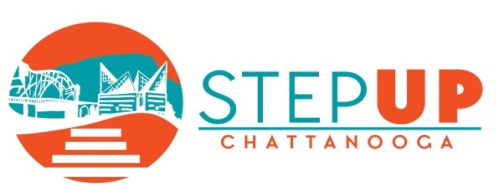 Employer & Program TimelineNovember – December HCDE College & Career Advisors, School Counselors & STEP-UP staff begin recruitment of studentsDecember 15STEP-UP Chattanooga Student Application due for returning studentsDecember – FebruaryEmployer notifies STEP-UP Chattanooga staff of their intent to hire interns for the upcoming summer by completing the Business Job Description & Worksite Agreement FormEmployer can also access the Business Job Description & Worksite Agreement Form via www.stepupchattanooga.org Form is completely electronicSTEP-UP Chattanooga staff continues to recruit business partners to provide internships and identify job opportunities at each business.January 7, 14, 21, OR 28Work-Readiness Training for former STEP-UP students @ PEF, 9:00a.m.-1:00p.m.February 1STEP-UP Chattanooga Student Application due for new studentsFebruary 4, 11, 18, OR 25Work-Readiness Training for Student Applicants @ PEF, 8:00a.m.-5:00p.m.February 16, 23 ORMarch 16Employer Information Session-How Your Business Can Get Involved with STEP-UP Chattanooga @ PEF, 10:30 a.m.-11:30 a.m.March 4, 11, OR 18Work-Readiness Training for Student Applicants @ PEF, 8:00a.m.-5:00p.m.March 21 OR 22 (spring break)Work-Readiness Training for Student Applicants @ PEF, 8:00a.m.-5:00p.m.March 2 OR 23Employer Informational Session-Now that You’re a STEP-UP Employer @ PEF, 10:30 a.m.-11:30 a.m.March 9 OR 30Employer Informational Session- How to Create a Meaningful Experience for an Intern @ PEF, 10:30 a.m.-11:30 a.m.April 4, 18May 2,  OR 16RETURNING Employer Supervisor Training @ PEF, 10:30 a.m.-11:30 a.m.April 6, 13, 20, 27May 4, 11,  OR 18NEW Employer Supervisor Training @ PEF, 10:30 a.m.-11:30 a.m.April 3, 4, 5, 10, 11, & 12Mock Interviews with Students @ Bessie Smith Cultural Center, 5:30 p.m.-7:00 p.m. (volunteers needed to interview students)April 19Employers receive student resumes and contact information to schedule interviews with students.INTERVIEWS SHOULD BE COMPLETED BY May 15April 24 – May 15Employers interview & hire internsMay 22Internships can beginJune-JulyOngoing support provided to interns and supervisors by STEP UP StaffJune-JulySite visits by STEP-UP Chattanooga staff to work sitesAugust 4Internships endSeptemberPost-internship evaluations for students and employersNovember Data analysis and second year report complete